APPENDIX 1LESSON PLAN School 	: MTS. Yp.Haji Datuk Abdullah Subject/Class 	: English/VIIISkill	: Vocabulary Tame	: 45 x 2 menit Learning Material:Listen  And Understanding VocabularyA.Core Competencies Living and practicing religious teachingsembracedAppreciate and practice honest behavior, discipline,responsibility, caring (tolerance, mutual cooperation), polite, confident,in interacting effectively with the social and natural environment inrange of association and existence.Understanding knowledge (factual, conceptual, andprocedural) based on his curiosity about science,technology, art, culture related to visible phenomena and events.Trying, processing, and presenting in a concrete realm (using,parse, assemble, modify, and create) and the abstract realm (writing, reading, counting, drawing, and composing) appropriatewith what is learned in school and other sources that are similar in terms ofview/theory.	B. Basic Competencies And Indicators of Competency Achievement:Basic Competencies :Grateful for the opportunity to learn English as a languageintroduction to international communication embodied in the spirit ofstudyDemonstrate polite and caring behavior in carrying out communicationinterpersonal relationships with teachers and friends.1.3. Demonstrate honest, disciplined, confident, and responsible behaviorin carrying out transactional communication with teachers and friends.1.4.Demonstrate responsible, caring, cooperative, and peace-loving behavior,in carryinout functional communication.1.5. Understanding social functions, text structure, and linguistic elements in the textto state and ask the difference between singular and plural nounIndicators:1.1	Grateful for the opportunity to learn English as a languageintroduction to international communication embodied in the spirit ofstudy1.2	 Demonstrate polite and caring behavior in carrying out relationshipswith teachers and friends.1.3. 	Demonstrate honest, disciplined, confident, and responsible behaviorin carrying out transactional communication with teachers and friends.Demonstrate responsible, caring, cooperative, and peace-loving behavior,in carryingout functional communication.1.5. 	Understanding social functions, text structure, and linguistic elements in theTextto state and ask for the name and number of animals, objects, andpublic buildings that are close to the daily life of students.Compose spoken and written texts to state and ask namesanimals, objects, and public buildings that are close to student lifeeveryday life, taking into account the social function, text structure, and elements ofcorrect language and in context.C. Learning Objectives:Capture some English vocabulary in the content of the story in the filmdisplayed correctly.Demonstrate polite and caring behavior in carrying out communicationabout the names and numbers of animals, objects, and public buildings.Understand the meaning or content of the story in the film correctlyidentify social functions, text structures, and linguistic elements of the text about the names and numbers of animals, objects, and public buildings.D. Learning MethodApproach: Scientific approachMedia:  laptop, speakers, infocus, film.Learning Resources : frozen movie and vocabulary E. Learning Step Post TestG. Rating 1. Types/techniques of assessment Knowledge aspect-Type/technique of assessment : written testSkill Aspect-Type of assessmest : PerformanceAttitude Aspect-Type of  Assessment : Observation, Peer Rating.2. Instrument shape a. Format : Written test (multiple choice questions)3. Assessment rubic Pronuncation, spellin and meaning, vocabulary.Informations :Scoring guidelines -For each correct answer =10-Wrong answer = 0Vaule =  total of correct  X 100	Total of item test Medan,……………2022Known by.English Teacher 			The Reseacher 			FitrahSundari, S.Pd		Selly AriskaHeadmaster of MTS. Yp.H.Datuk AbdullahWahonoSupranghadi, S.Ag.APPENDIX 2 Vocabulary Test for Pre-Test and Post-Test (Control Class)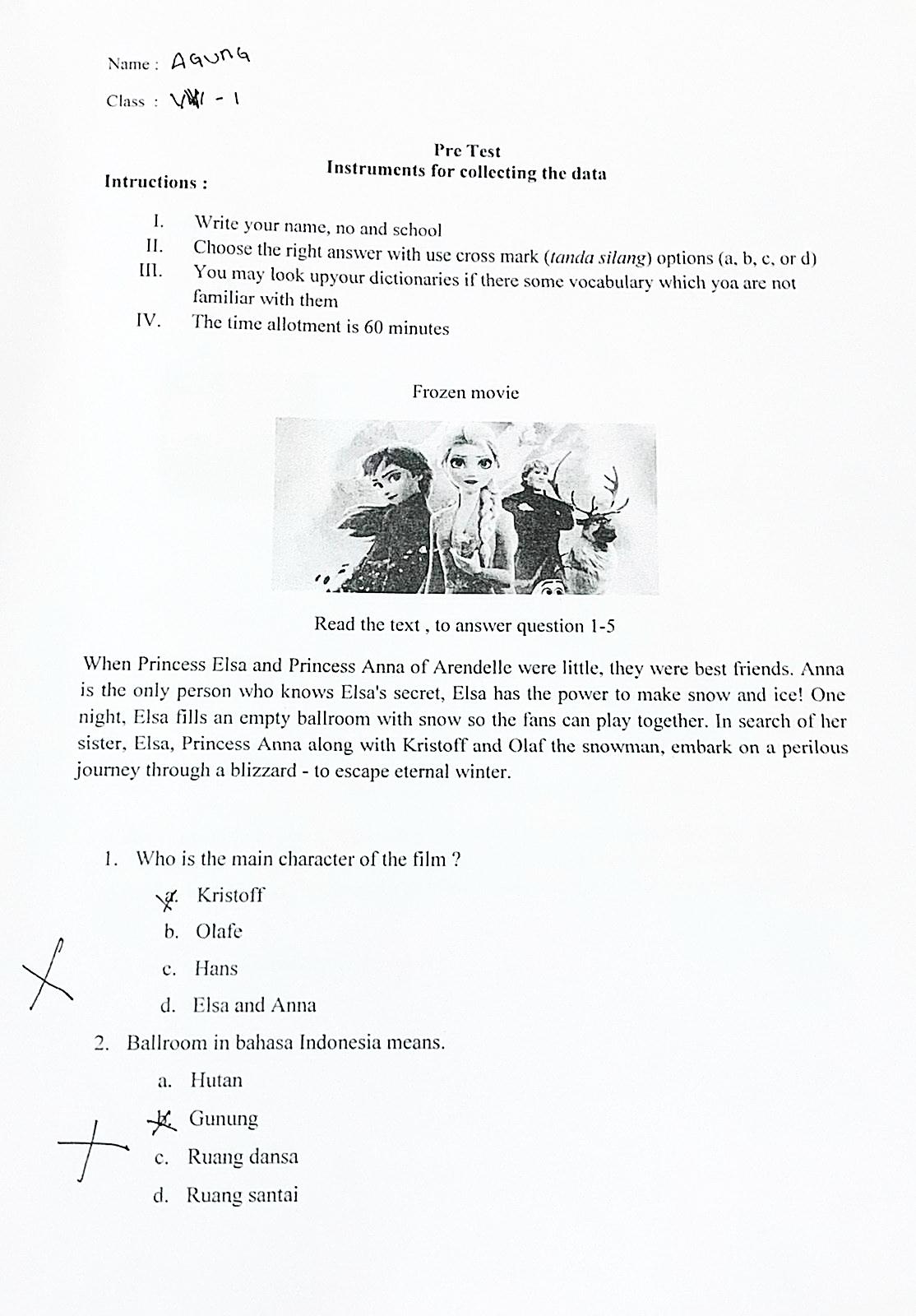 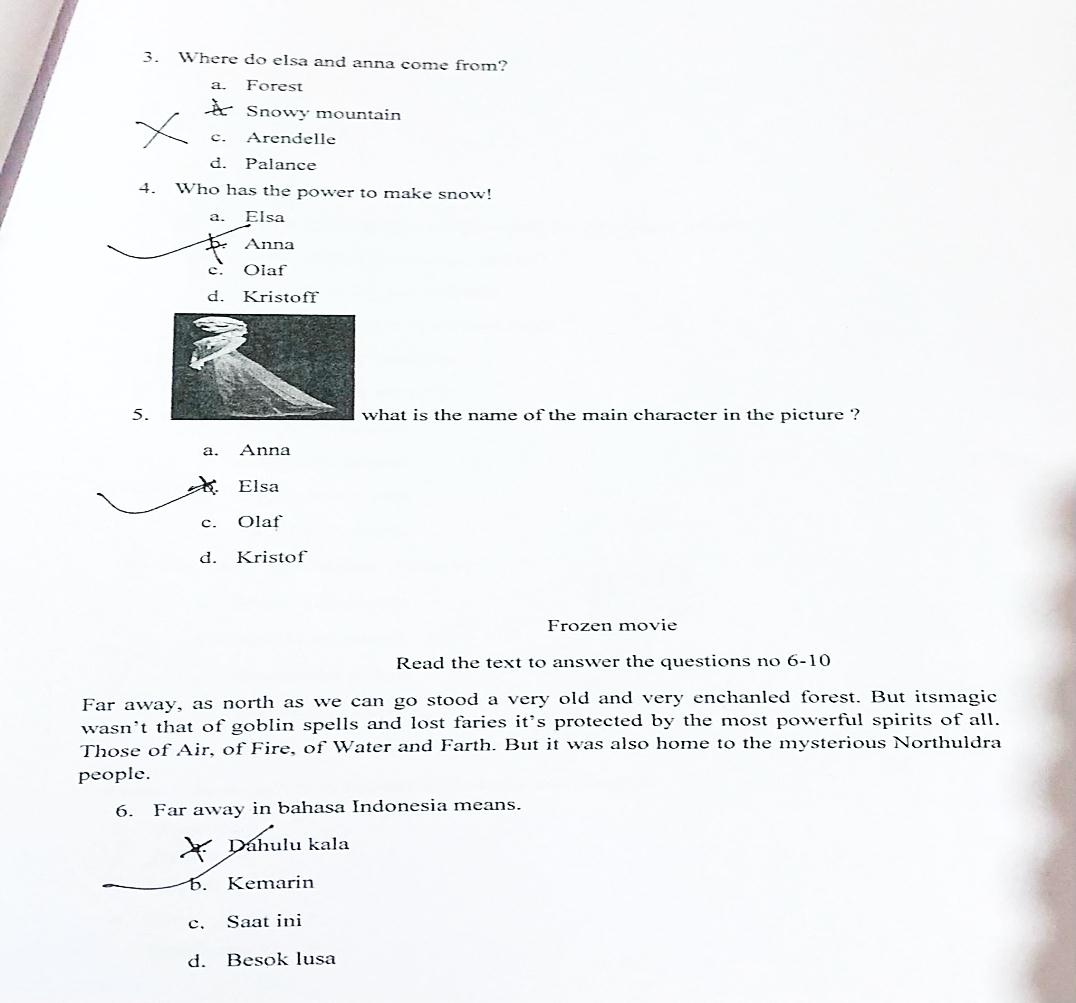 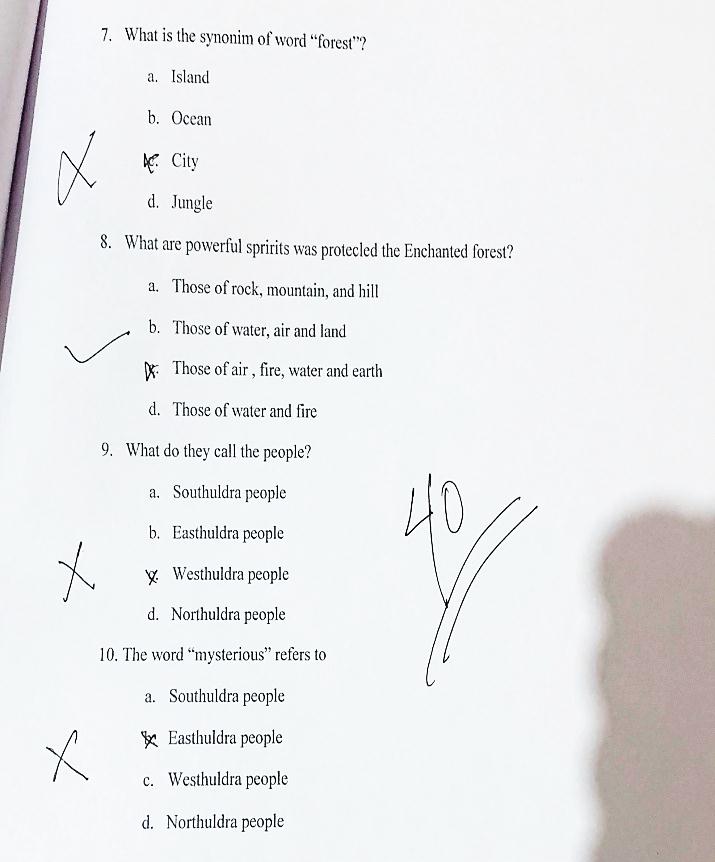 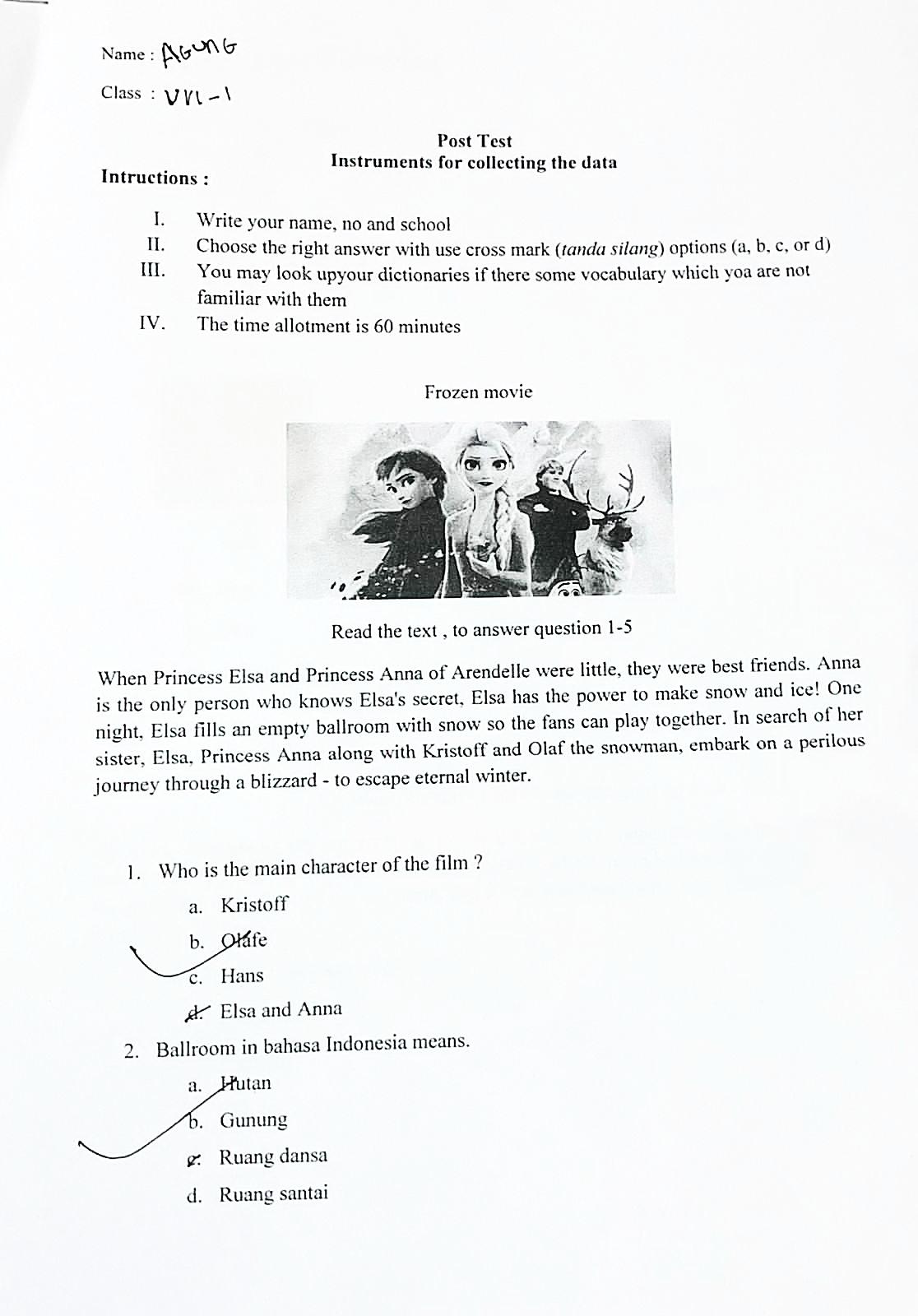 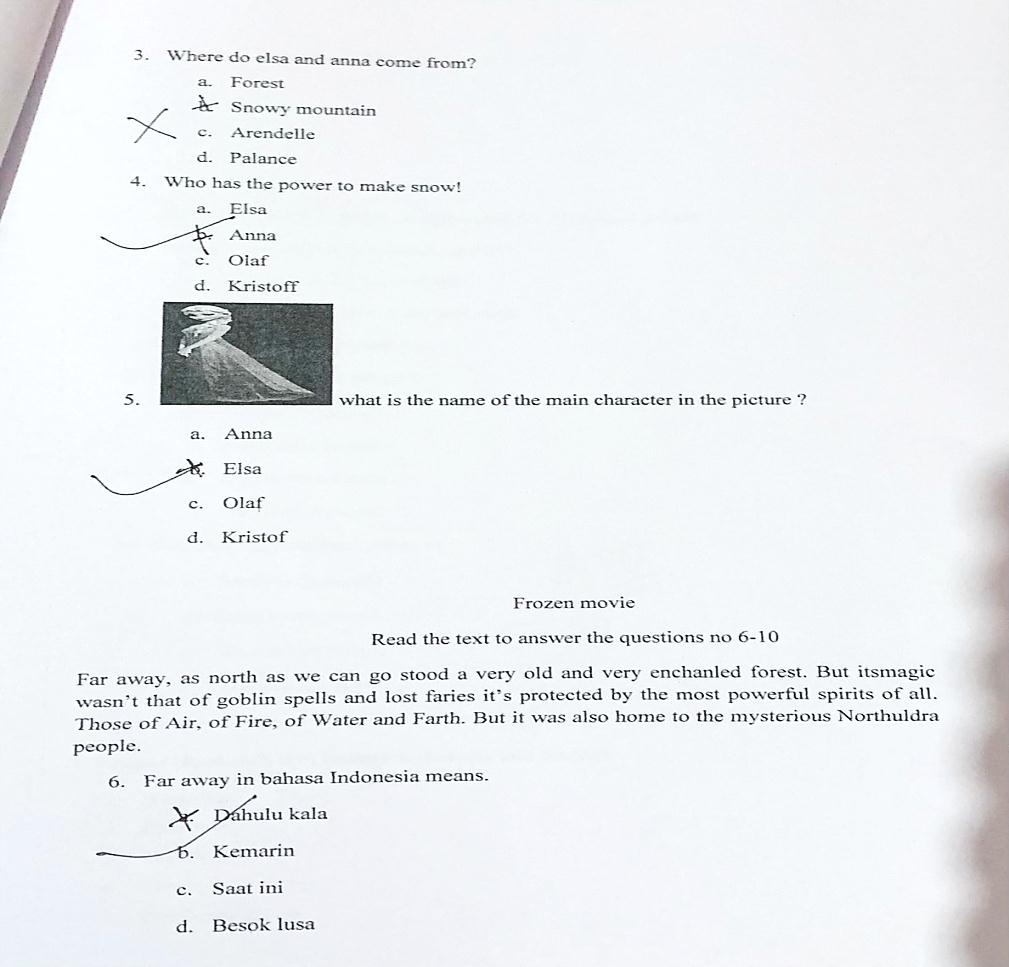 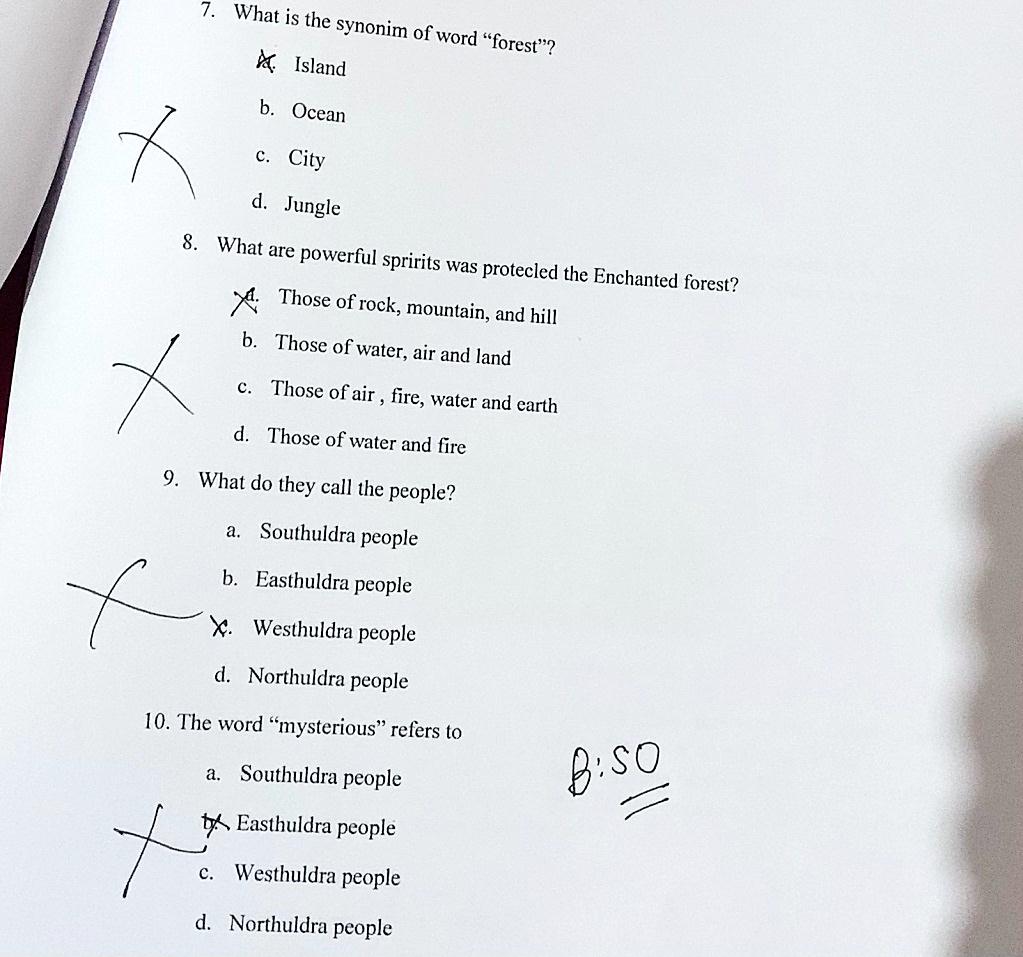 APPENDIX 3Vocabulary Test for Pre-Test and Post-Test (Experimental Class)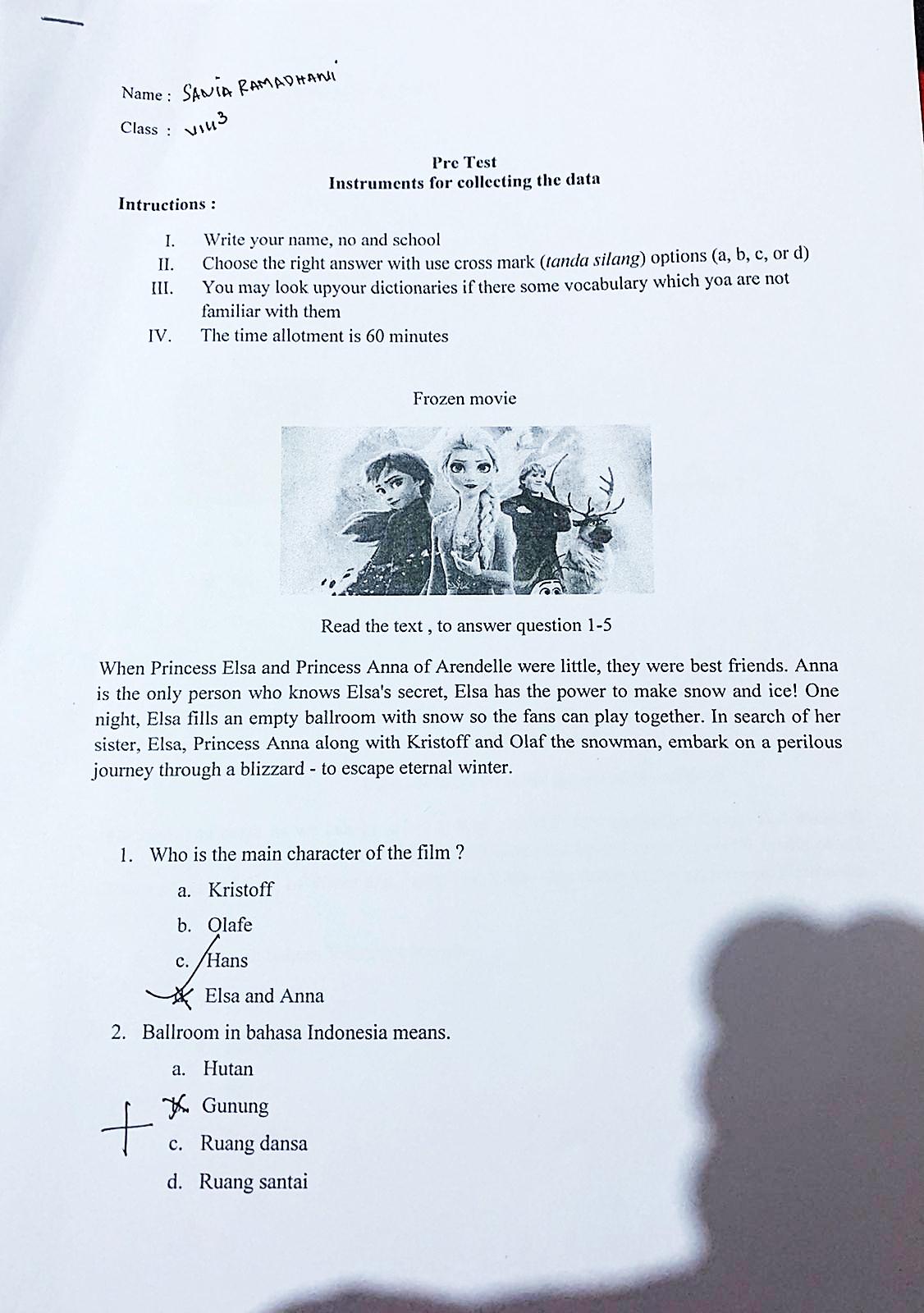 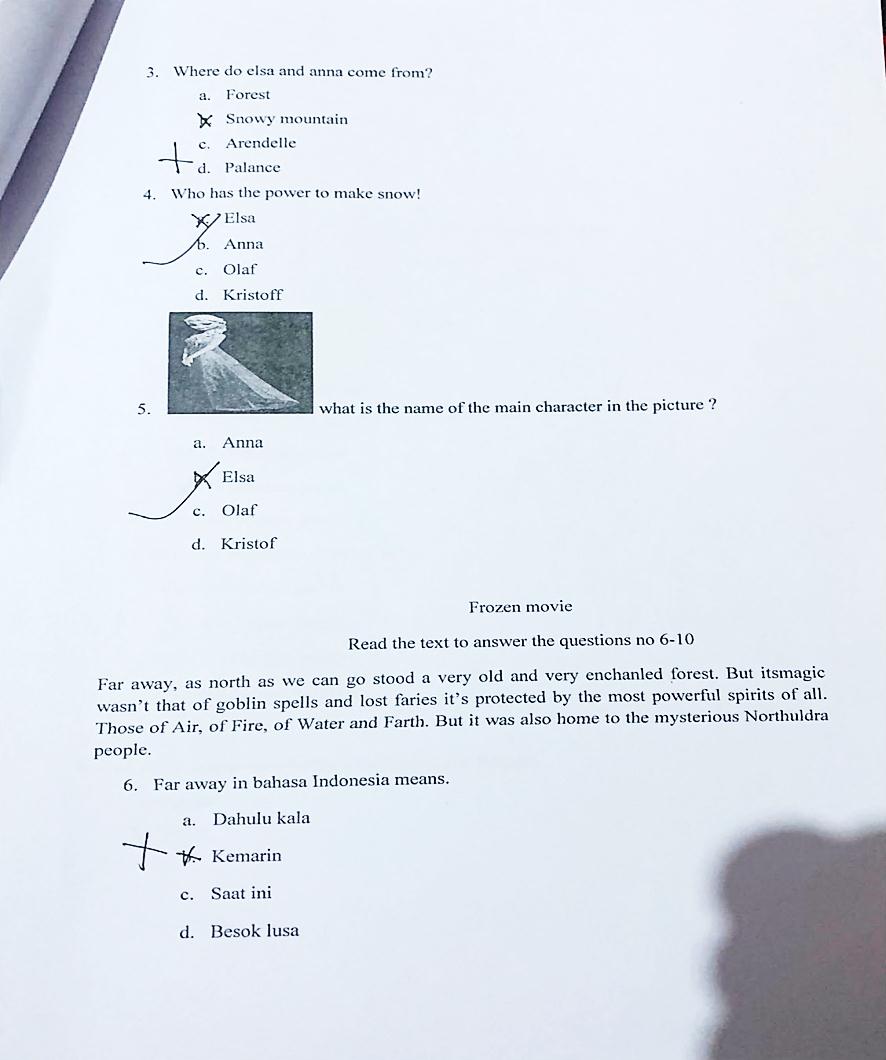 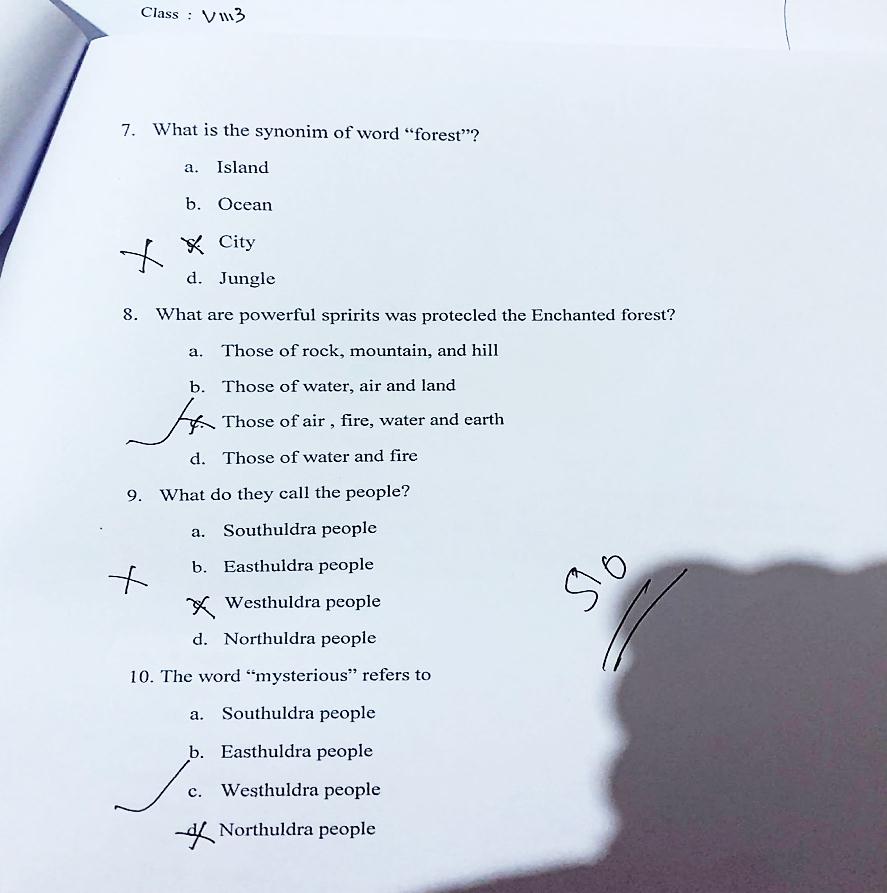 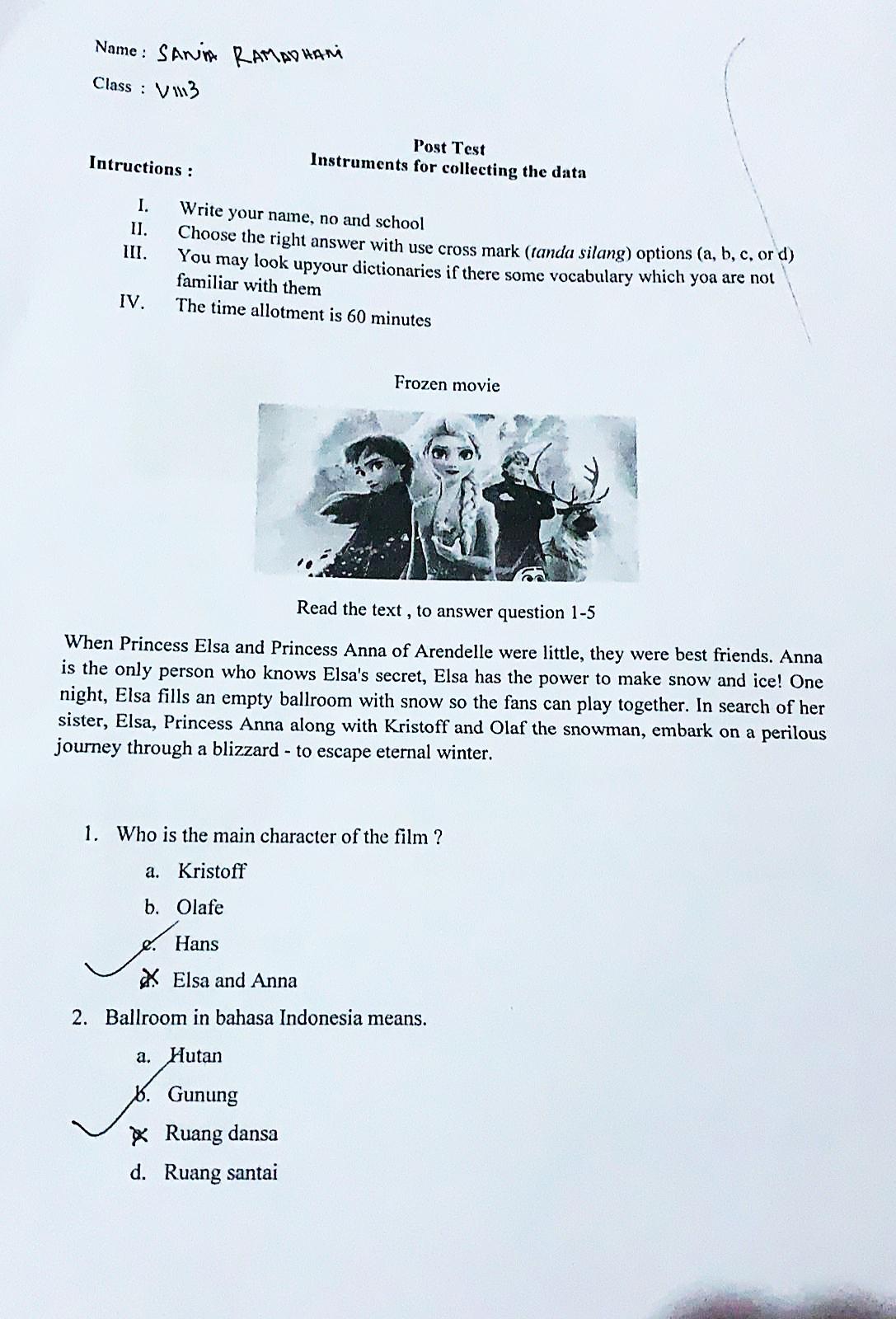 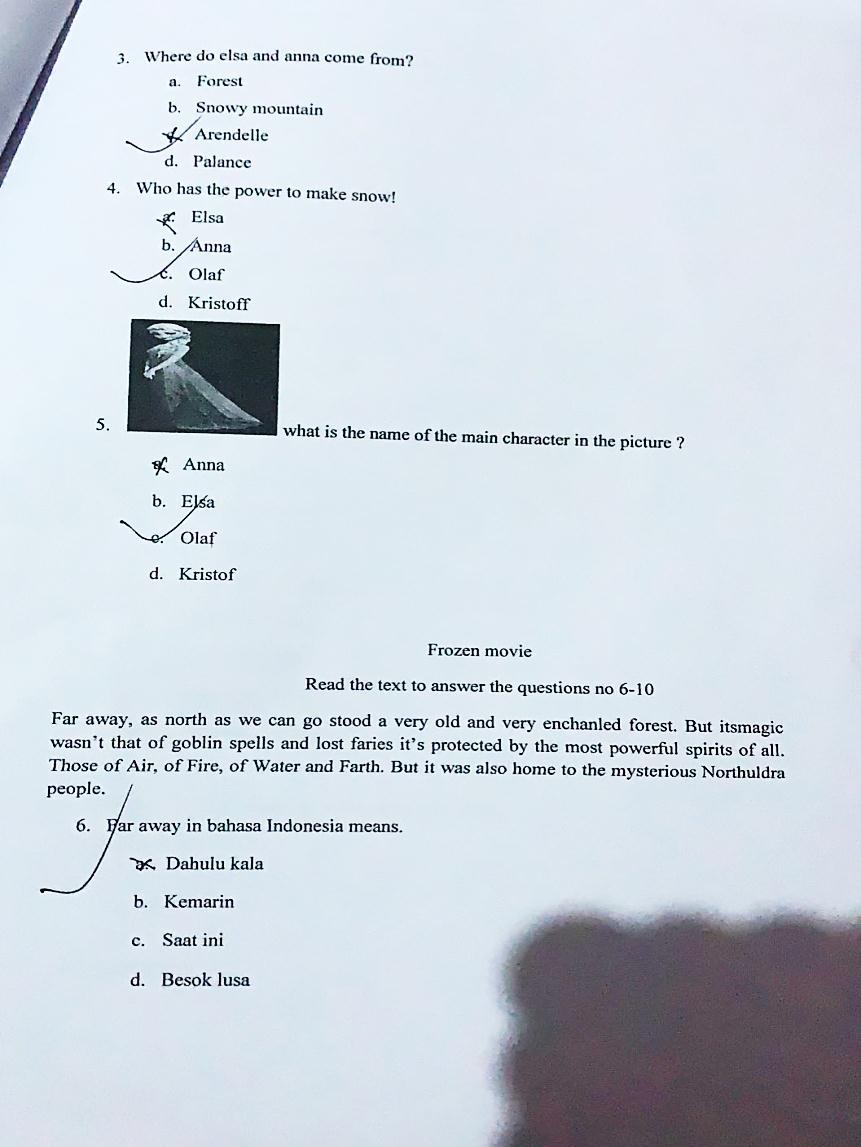 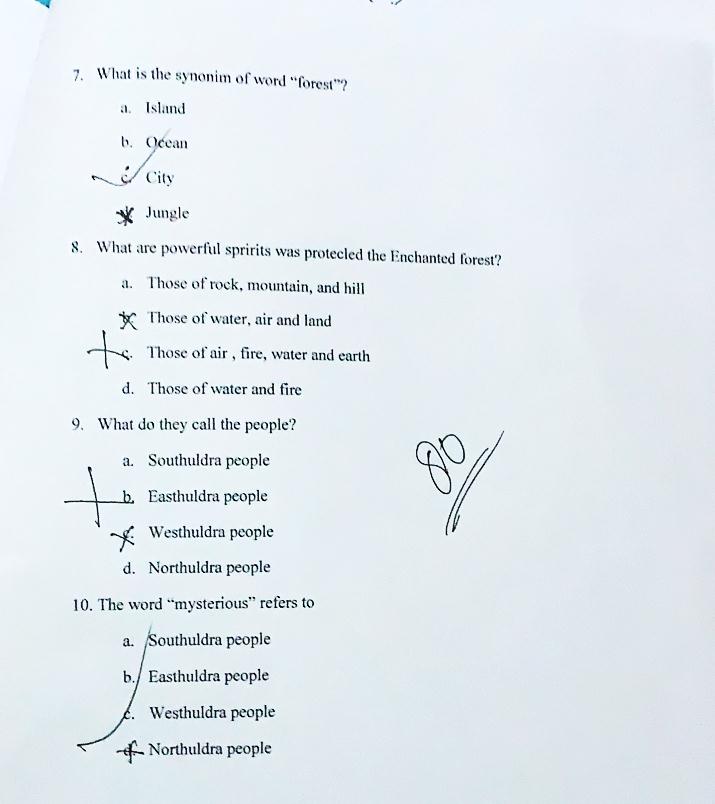 APPENDIX 4DOCUMENTATION 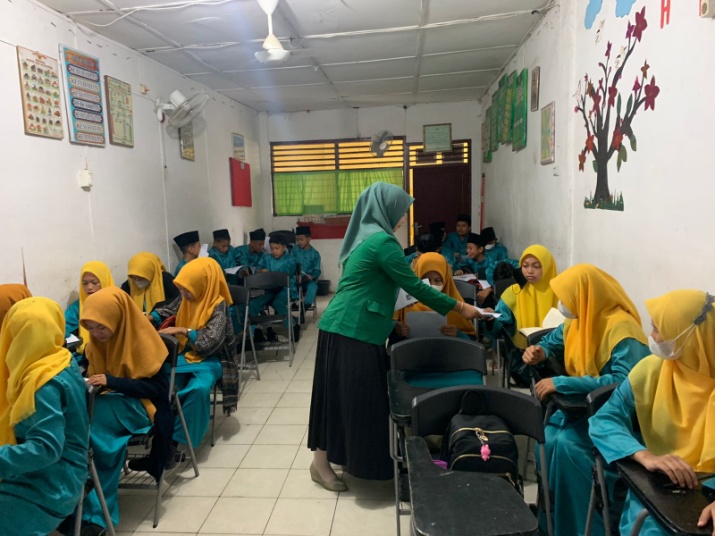 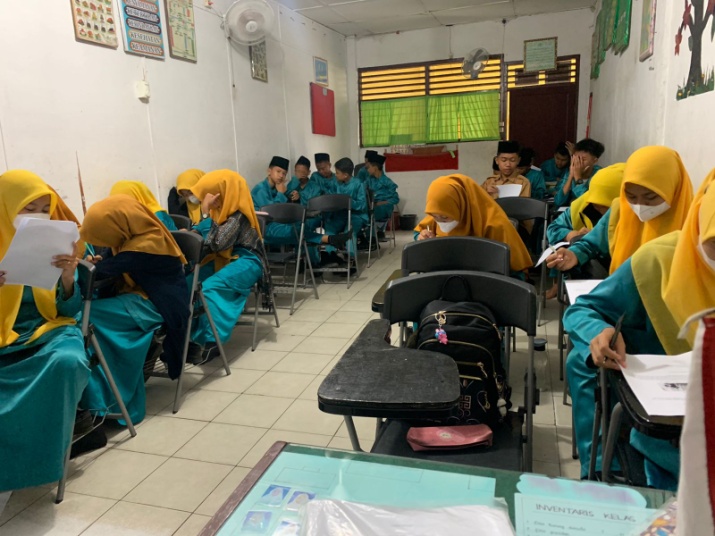 (Students in Control Class)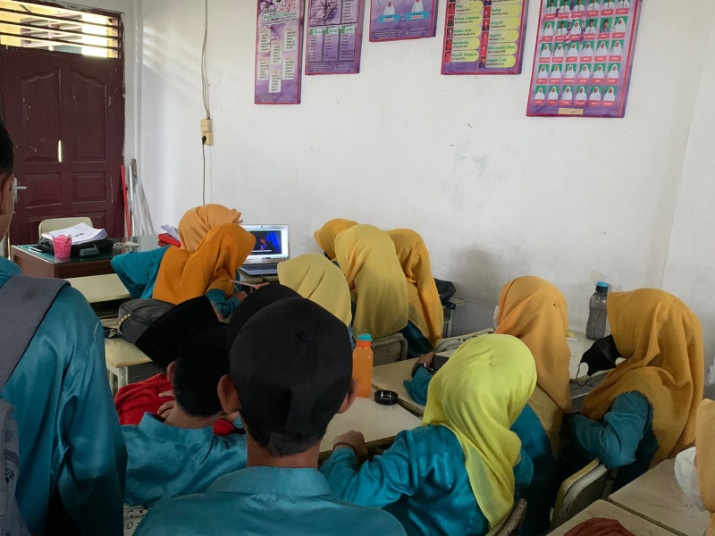 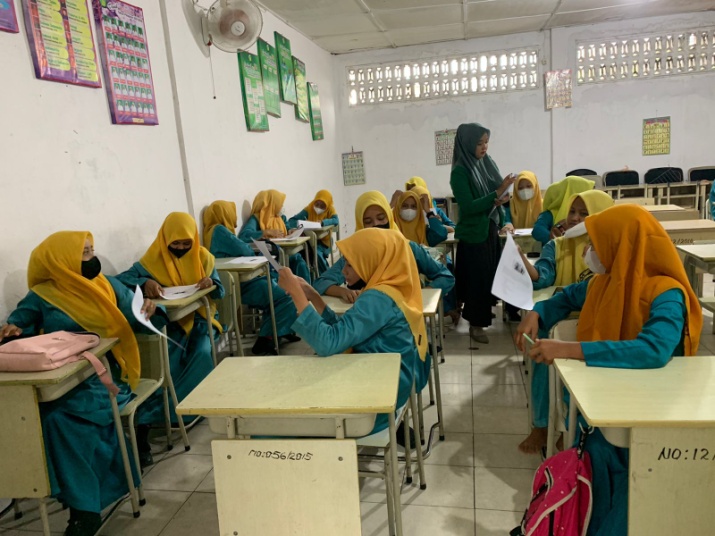 (Students in Experimental Class)Activity Description Time location Preliminary -Teacher greets-The teacher asks the students to pray-Teacher absent student-Explaining the learning objectives10 minutesCore First meetingObservasiThe teacher asks again the lessons that have been learned at the been learned at the previous meeting.The teacher will explain the material to be studied, namely the vocabulary section.Explain vocabulary material and its partsAsk The teacher asks that nouns, properties and verbs students knowExploration Student discuss with their classmates about vocabulary and adjectives and verbs-student look for various kins of vocabulary according to what they knowAssociateDivide student into 2 groups  show frozen cartoonSecond meeting Observasi-The teacher asks again vocabulary, parts of vocabulary, and pronouns.-The  teacher will explain what material will be explained.-The teacher gives an example of the lesson to be studied.Aks-The teacher asks again what vocabulary they knowExploration-Students observe the material about vocabulary and observe it.-Students understand about prnoun -Students look for vocabulary in the film that will be show.Associate-Students work on the questions that will be given.40 minutes